ÜBUNG 1: German Cognates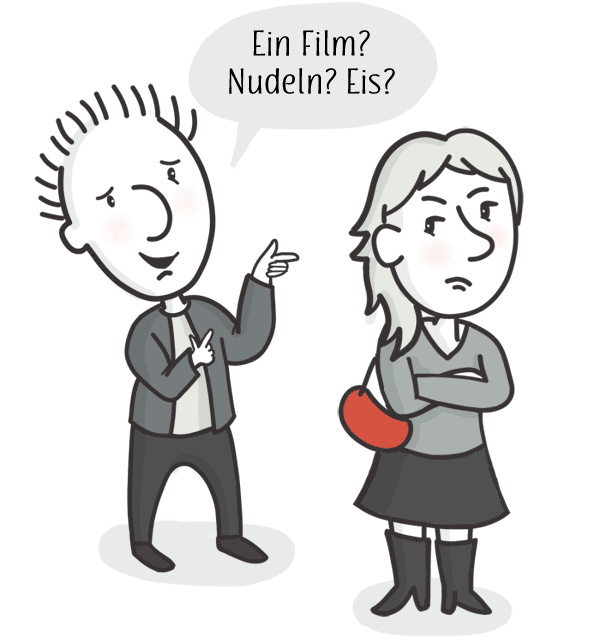 Translate the words into English

ÜBUNG 2: SpellingUse the key below to decipher the following German words - what do they mean in English? Try saying them out loud as you go alongÜBUNG 3: WritingTEIL A:1. Start your sentence with 'ich' (which means 'I').2. Add the second word from the previous sheet and take off the 'n' at the end (tanzen > tanze)3. If necessary, complete the sentence with the final wordTEIL B:Use the table to find the gender of the noun.Add 'ist' (which means 'is') Complete the sentence, i.e.  The apple is red - der Apfel ist rotAUF DEUTSCHIN ENGLISHEnglischEnglishEngelangelBananebananaBärbearBierbeerKatzecatSchokoladechocolateKaffeecoffeeSonnesunDiamantdiamondElefantelephantrundroundFeuerfirekühlcoolDeutschtttsspfgffbchfdEnglishdthtpypfkpthgutTag trinkenApfelPfeffersagenErdeBuchhungrigBruderhalbrotNageldanke!denkenbessertanzenBrotlautreitenhelfenLederheisssprechenAffeDiebessenPfanneMutterBadWetterWasserscharfI danceI thinkI drink beerI speak EnglishI eat breadI hate chocolateI say 'thanks'!The sun is hotThe mother is goodThe elephant is hungryThe thief is hungryThe weather is goodThe weather is coolThe brother is loudThe pan is hotThe earth is roundThe nail is sharp